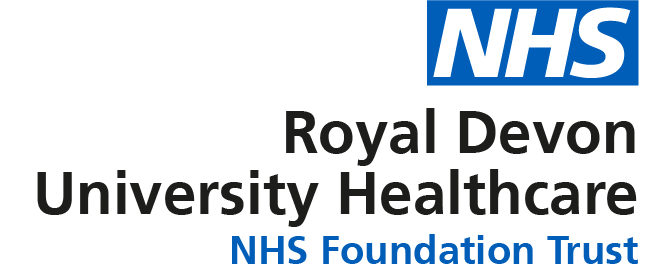 JOB DETAILS JOB DETAILS Job Title Service AdministratorReports to Team Leader/ Admin Line ManagerBand Band 3 Department/Directorate Medical Division – Diabetes & EndocrinologyJOB PURPOSE JOB PURPOSE The Service Administrator will work as part of an administrative team, to support the delivery of a high-quality administration service, a positive patient experience and the highest levels of customer service to a multidisciplinary clinical service.  The Service Administrator will work as part of an administrative team, to support the delivery of a high-quality administration service, a positive patient experience and the highest levels of customer service to a multidisciplinary clinical service.  KEY WORKING RELATIONSHIPS The post holder will be required to work closely with:Administrative Line Manager/ Administrative Services ManagerConsultants and other members of the medical teamPatients and their relativesGPsDivisional Management teamSenior Nursing staff and other ward staffOther members of the multi-professional clinical teamHealth Records & IM&T DepartmentsAdministration and secretarial teams across the TrustCentral Support TeamThe post holder will be required to work closely with:Administrative Line Manager/ Administrative Services ManagerConsultants and other members of the medical teamPatients and their relativesGPsDivisional Management teamSenior Nursing staff and other ward staffOther members of the multi-professional clinical teamHealth Records & IM&T DepartmentsAdministration and secretarial teams across the TrustCentral Support TeamORGANISATIONAL CHART ORGANISATIONAL CHART KEY RESULT AREAS/PRINCIPAL DUTIES AND RESPONSIBILITIES KEY RESULT AREAS/PRINCIPAL DUTIES AND RESPONSIBILITIES The post holder will support the Administration Line Managers/Service Coordinators by Co-ordinating a professional, efficient and effective administrative service to patients and visitors in accordance with Trust policies and standardsThe role will coordinate and organise the attendance of patients to outpatient appointments in line with local team and Trust arrangements as instructed  Ensure all administrative processes; and enquiries are dealt with in an efficient and timely manner, following agreed standard operating procedures, escalating to senior manager as appropriate Undertake general clerical duties to maximise all available capacity in an appropriate waySetting up and altering clinics as required and coordinating room availabilityEnsure all information is secure and confidentiality of information is maintained at all timesProvide excellent customer care which may include communication with distressed and anxious patients and relatives, treating them with tact and empathyAssisting and supporting (including cross covering) other members of the administrative team across the department or division, including dealing with telephone calls and resolving simple enquiries for patients, their carers and visitors.The post holder will support the Administration Line Managers/Service Coordinators by Co-ordinating a professional, efficient and effective administrative service to patients and visitors in accordance with Trust policies and standardsThe role will coordinate and organise the attendance of patients to outpatient appointments in line with local team and Trust arrangements as instructed  Ensure all administrative processes; and enquiries are dealt with in an efficient and timely manner, following agreed standard operating procedures, escalating to senior manager as appropriate Undertake general clerical duties to maximise all available capacity in an appropriate waySetting up and altering clinics as required and coordinating room availabilityEnsure all information is secure and confidentiality of information is maintained at all timesProvide excellent customer care which may include communication with distressed and anxious patients and relatives, treating them with tact and empathyAssisting and supporting (including cross covering) other members of the administrative team across the department or division, including dealing with telephone calls and resolving simple enquiries for patients, their carers and visitors.COMMUNICATION/RELATIONSHIP SKILLS COMMUNICATION/RELATIONSHIP SKILLS Communicate clearly, effectively and compassionately with the multidisciplinary team, patients and their family, visitors or carers, in line with the Trust’s values.Ensure the professional image of the Trust is maintained at all times   Manage and answer telephone calls related to the service in a courteous and prompt manner, taking telephone messages and passing on written or verbal information to patients. Ensuring office protocols are adhered to, for example telephone answering times and voicemail or mailbox cover.Act as a point of contact for the department or specialty, dealing with queries and passing on relevant information to appropriate team members as required. Receive and respond to email queries, monitoring, managing and triaging email correspondence to generic inboxes and pools within Epic for the speciality within agreed timescalesEfficient preparation and processing of patient correspondence and other non-clinical documentation.Maintain direct contact with clinicians and senior managers to ensure services run smoothly with maximum capacity and appropriate bookingsMake and receive telephone calls both external and internal according to Trust standardsTake messages, ensuring they are actioned and/or received by the correct recipientCommunicate effectively including discussion and written communicationProactively manage email communication in line with the RD&E’s Email Best Practice guidanceProvide excellent customer care, in a calm and professional manner – some situations may be challengingOrganise and/or support meetings through effective communicationCommunicate clearly, effectively and compassionately with the multidisciplinary team, patients and their family, visitors or carers, in line with the Trust’s values.Ensure the professional image of the Trust is maintained at all times   Manage and answer telephone calls related to the service in a courteous and prompt manner, taking telephone messages and passing on written or verbal information to patients. Ensuring office protocols are adhered to, for example telephone answering times and voicemail or mailbox cover.Act as a point of contact for the department or specialty, dealing with queries and passing on relevant information to appropriate team members as required. Receive and respond to email queries, monitoring, managing and triaging email correspondence to generic inboxes and pools within Epic for the speciality within agreed timescalesEfficient preparation and processing of patient correspondence and other non-clinical documentation.Maintain direct contact with clinicians and senior managers to ensure services run smoothly with maximum capacity and appropriate bookingsMake and receive telephone calls both external and internal according to Trust standardsTake messages, ensuring they are actioned and/or received by the correct recipientCommunicate effectively including discussion and written communicationProactively manage email communication in line with the RD&E’s Email Best Practice guidanceProvide excellent customer care, in a calm and professional manner – some situations may be challengingOrganise and/or support meetings through effective communicationANALYTICAL/JUDGEMENTAL SKILLSANALYTICAL/JUDGEMENTAL SKILLSTo assist other members of the admin team in the delivery of a high quality serviceTo be responsive to administrative requests from service users and escalate any issues to the Admin Line Manager and Cluster Manager if appropriate Monitor waiting lists and action any issues ensuring all patients are booked according to National GuidelinesRespond to complaints where appropriate, escalating to your Line Manager if unable to resolve To assist other members of the admin team in the delivery of a high quality serviceTo be responsive to administrative requests from service users and escalate any issues to the Admin Line Manager and Cluster Manager if appropriate Monitor waiting lists and action any issues ensuring all patients are booked according to National GuidelinesRespond to complaints where appropriate, escalating to your Line Manager if unable to resolve PLANNING/ORGANISATIONAL SKILLSPLANNING/ORGANISATIONAL SKILLSTo work with the team to ensure adequate cover is in place during periods of leaveTo ensure outcomes are recorded timely and follow up appointments are made where appropriateSet up ad-hoc, irregular and new consultant clinics and ensuring the relevant teams are made aware of additional slots and linked to NHS E-Referral Service if neededContact patients whose appointments need to be changed and advise all relevant persons of the alterationsTo liaise with Consultants to ensure administrative tasks are undertaken within expected timescalesTo understand the outpatient waiting list and Referral To Treatment (RTT), NHS E-Referral Service processes to ensure that RTT waiting times meet NHS standards and targets and are managed in line with the Trust Access policy To work with the team to ensure adequate cover is in place during periods of leaveTo ensure outcomes are recorded timely and follow up appointments are made where appropriateSet up ad-hoc, irregular and new consultant clinics and ensuring the relevant teams are made aware of additional slots and linked to NHS E-Referral Service if neededContact patients whose appointments need to be changed and advise all relevant persons of the alterationsTo liaise with Consultants to ensure administrative tasks are undertaken within expected timescalesTo understand the outpatient waiting list and Referral To Treatment (RTT), NHS E-Referral Service processes to ensure that RTT waiting times meet NHS standards and targets and are managed in line with the Trust Access policy PHYSICAL SKILLS PHYSICAL SKILLS Use multiple computer systems as required within the department such as EPIC, NHS E-referrals, CRIS Ensure accurate and up-to-date patient details are maintained on patient information systems in line with Trust Information Governance policy with high degree of accuracyMaintain health records and patient files in line with Trust Health Records Policy Use multiple computer systems as required within the department such as EPIC, NHS E-referrals, CRIS Ensure accurate and up-to-date patient details are maintained on patient information systems in line with Trust Information Governance policy with high degree of accuracyMaintain health records and patient files in line with Trust Health Records Policy PATIENT/CLIENT CARE PATIENT/CLIENT CARE Conduct reminder calls to patients, rearranging appointments where necessary in order to prevent non-attendances.Input clinical correspondence onto hospital systemsSending correspondence to patients, GPs, or others involved in the care of a patient, in a timely manner.Process and register referrals, booking outpatient appointments as required and in line with the Trust’s Elective Access Policy.Booking diagnostic tests, or elective admissions, as directed and in line with the Trust’s Elective Access Policy.Collate required patient information at the request of clinical teams.Conduct reminder calls to patients, rearranging appointments where necessary in order to prevent non-attendances.Input clinical correspondence onto hospital systemsSending correspondence to patients, GPs, or others involved in the care of a patient, in a timely manner.Process and register referrals, booking outpatient appointments as required and in line with the Trust’s Elective Access Policy.Booking diagnostic tests, or elective admissions, as directed and in line with the Trust’s Elective Access Policy.Collate required patient information at the request of clinical teams.POLICY/SERVICE DEVELOPMENT POLICY/SERVICE DEVELOPMENT Adhere to the Trust Access Policy and appropriate standard operating procedures, Key Performance Indicators, government targets and standard operational policies.Work as part of the team in developing processes within the department to meet the demands of a growing service.Contribute to service improvement/service redesign as requiredParticipate in team and directorate meetings as requiredContribute to audits regarding departmental proceduresWork within Trust policies – including those for confidentiality, data protection, health and safety fire protection, and annual appraisalAdhere to the Trust Access Policy and appropriate standard operating procedures, Key Performance Indicators, government targets and standard operational policies.Work as part of the team in developing processes within the department to meet the demands of a growing service.Contribute to service improvement/service redesign as requiredParticipate in team and directorate meetings as requiredContribute to audits regarding departmental proceduresWork within Trust policies – including those for confidentiality, data protection, health and safety fire protection, and annual appraisalFINANCIAL/PHYSICAL RESOURCES FINANCIAL/PHYSICAL RESOURCES To act in a supervisory capacity to a team of clerical staff including allocating work, resolving straight forward staffing issues and sharing best practiceMonitor use of supplies and stationery and ensure this is done efficiently and cost effectively in line with the needs of the serviceProvide cover in periods of absence as directed by department manager, this may involve moving to other areasTo act in a supervisory capacity to a team of clerical staff including allocating work, resolving straight forward staffing issues and sharing best practiceMonitor use of supplies and stationery and ensure this is done efficiently and cost effectively in line with the needs of the serviceProvide cover in periods of absence as directed by department manager, this may involve moving to other areasHUMAN RESOURCES HUMAN RESOURCES Actively contribute to the smooth running of the service by ensuring harmonious working relationships with all colleagues Assist with on the job training of new staff when appropriateAssist volunteers in the department.Assist with the induction and orientation of new staff in the department, showing colleagues how to complete tasks associated with the role.Undertake training as required to maintain competency/comply with trust policiesActively contribute to the smooth running of the service by ensuring harmonious working relationships with all colleagues Assist with on the job training of new staff when appropriateAssist volunteers in the department.Assist with the induction and orientation of new staff in the department, showing colleagues how to complete tasks associated with the role.Undertake training as required to maintain competency/comply with trust policiesINFORMATION RESOURCES INFORMATION RESOURCES Input and access information on hospital information systems as required.Use patient databases, inputting data and editing entries as required.Record and capture patient information appropriately and in line with Standard Operating Procedures.Ensure patient demographics are correct by checking with the patient at every encounter, highlighting any duplicate records and escalating appropriately.Input and access information on hospital information systems as required.Use patient databases, inputting data and editing entries as required.Record and capture patient information appropriately and in line with Standard Operating Procedures.Ensure patient demographics are correct by checking with the patient at every encounter, highlighting any duplicate records and escalating appropriately.RESEARCH AND DEVELOPMENT RESEARCH AND DEVELOPMENT Contribute to audits regarding departmental procedures.Contribute to audits regarding departmental procedures.FREEDOM TO ACT FREEDOM TO ACT To use own initiative to prioritise daily workload of self and team to meet the changing demands of the serviceEscalate more complex queries, providing reassurance, an expected response time, and further contact details as appropriate. Follow through to ensure responses are provided, learning from the outcome to develop own knowledge, skills and abilities as a result.Resolve queries, using judgement to determine when to pass the caller on to a member of the clinical team.To liaise closely with service administrators (medical secretary) and provide specialist knowledge where necessaryHave a flexible approach to working hours to meet the demands of the serviceThe post holder will understand the limitations of the role and how to access supportTo use own initiative to prioritise daily workload of self and team to meet the changing demands of the serviceEscalate more complex queries, providing reassurance, an expected response time, and further contact details as appropriate. Follow through to ensure responses are provided, learning from the outcome to develop own knowledge, skills and abilities as a result.Resolve queries, using judgement to determine when to pass the caller on to a member of the clinical team.To liaise closely with service administrators (medical secretary) and provide specialist knowledge where necessaryHave a flexible approach to working hours to meet the demands of the serviceThe post holder will understand the limitations of the role and how to access supportOTHER RESPONSIBILITIES OTHER RESPONSIBILITIES To take part in regular performance appraisal.To undertake any training required in order to maintain competency including mandatory training, e.g. Manual HandlingTo contribute to and work within a safe working environment The post holder is expected to comply with Trust Infection Control Policies and conduct him/herself at all times in such a manner as to minimise the risk of healthcare associated infectionThe post holder will be expected to carry out any other duties as required, commensurate with their pay band As an employee of the Trust, it is a contractual duty that you abide by any relevant code of professional conduct and/or practice applicable to you.  A breach of this requirement may result in action being taken against you (in accordance with the Trust’s disciplinary policy) up to and including dismissal.To take part in regular performance appraisal.To undertake any training required in order to maintain competency including mandatory training, e.g. Manual HandlingTo contribute to and work within a safe working environment The post holder is expected to comply with Trust Infection Control Policies and conduct him/herself at all times in such a manner as to minimise the risk of healthcare associated infectionThe post holder will be expected to carry out any other duties as required, commensurate with their pay band As an employee of the Trust, it is a contractual duty that you abide by any relevant code of professional conduct and/or practice applicable to you.  A breach of this requirement may result in action being taken against you (in accordance with the Trust’s disciplinary policy) up to and including dismissal.APPLICABLE TO MANAGERS ONLYAPPLICABLE TO MANAGERS ONLYTHE TRUST- VISION AND VALUES THE TRUST- VISION AND VALUES Our vision is to provide safe, high quality seamless services delivered with courtesy and respect. To achieve our vision we expect all our staff to uphold our Trust values. Our Trust values are:Honesty, Openness & IntegrityFairness,Inclusion & CollaborationRespect & DignityWe recruit competent staff that we support in maintaining and extending their skills in accordance with the needs of the people we serve.  We will pay staff fairly and recognise the whole staff’s commitment to meeting the needs of our patients.We are committed to equal opportunity for all and encourage flexible working arrangements including job sharing. We are committed to recruiting and supporting a diverse workforce and welcome applications from all sections of the community, regardless of age, disability, gender, race, religion, sexual orientation, maternity/pregnancy, marriage/civil partnership or transgender status.  We expect all staff to behave in a way which recognises and respects this diversity, in line with the appropriate standards.Our vision is to provide safe, high quality seamless services delivered with courtesy and respect. To achieve our vision we expect all our staff to uphold our Trust values. Our Trust values are:Honesty, Openness & IntegrityFairness,Inclusion & CollaborationRespect & DignityWe recruit competent staff that we support in maintaining and extending their skills in accordance with the needs of the people we serve.  We will pay staff fairly and recognise the whole staff’s commitment to meeting the needs of our patients.We are committed to equal opportunity for all and encourage flexible working arrangements including job sharing. We are committed to recruiting and supporting a diverse workforce and welcome applications from all sections of the community, regardless of age, disability, gender, race, religion, sexual orientation, maternity/pregnancy, marriage/civil partnership or transgender status.  We expect all staff to behave in a way which recognises and respects this diversity, in line with the appropriate standards.GENERAL GENERAL This is a description of the job as it is now.  We periodically examine employees' job descriptions and update them to ensure that they reflect the job as it is then being performed, or to incorporate any changes being proposed.  This procedure is conducted by the Manager in consultation with the jobholder.  You will, therefore, be expected to participate fully in such discussions.   We aim to reach agreement on reasonable changes, but if agreement is not possible, we reserve the right to insist on changes to your job description after consultation with you.The RD&E is a totally smoke-free Trust.  Smoking is not permitted anywhere on Trust property, including all buildings, grounds and car parks.  For help to quit call: 01392 207462.This is a description of the job as it is now.  We periodically examine employees' job descriptions and update them to ensure that they reflect the job as it is then being performed, or to incorporate any changes being proposed.  This procedure is conducted by the Manager in consultation with the jobholder.  You will, therefore, be expected to participate fully in such discussions.   We aim to reach agreement on reasonable changes, but if agreement is not possible, we reserve the right to insist on changes to your job description after consultation with you.The RD&E is a totally smoke-free Trust.  Smoking is not permitted anywhere on Trust property, including all buildings, grounds and car parks.  For help to quit call: 01392 207462.POST  Service AdministratorBAND  3RequirementsEssentialDesirableQUALIFICATIONS / TRAINING:Minimum of 3 qualifications to include GCSE grade A-C/4-9 or equivalent experience in Maths and EnglishNVQ Level 3 in Business Admin or equivalent level of experienceECDL, CLAIT or equivalent level of experience.EEDEEEKNOWLEDGE / SKILLS:Excellent planning & organisational skillsAbility to prioritise workload to respond to changing demandAbility to liaise and communicate with staff at all levelsMotivation and negotiation skillsExcellent interpersonal & communication skills inc. demonstrating empathy & sensitivity to patients and relativesAbility to promote good working liaisons (staff, patients, relatives)Extracting information / Listening Skills Ability to handle complex enquiries - distressed & anxious patients Ability to deal with challenging behaviour Ability to provide excellent customer care Knowledge of IT databases and computer systems Comprehensive PC skills - databases, word-processing, email, Excel Understanding of hospital IT systems Knowledge of a PAS or equivalent information systemAnalytical skills & ability to problem solve Proven strong administration skills Accurate data entry Excellent telephone manner Knowledge of Trust proceduresAble to work independently, with minimum supervision DDEDEEEEEEEEDDDEEEDDEEEEEEEEEEEEEEEEEEEEEXPERIENCE:Previous clerical experienceWorking in an NHS/clinical environment e.g. hospital, GP surgery, CCGPrevious reception experience or dealing with the general public EDDEEEPERSONAL ATTRIBUTES:Enthusiastic highly motivated & committed to delivering a service Understand team work and work within a teamAble to plan and organise workloadAble to prioritise own work load and meet deadlinesAbility to work un-supervisedCan remain calm and professional in a busy environmentEmpathetic, but able to understand professional boundariesSmart appearance, adhering to the Uniform PolicyWelcoming friendly and approachable mannerAn adaptable approach to workFlexible approach to working hoursCommitment to continual development to inc. relevant new systems, policies and proceduresAdheres to relevant   Trust policies & proceduresAdheres to confidentiality & data protection requirementsEEEEEEEEEEDEEEEEEEEEEEEEEEEEOTHER REQUIRMENTS Flexible approach to shift patterns and location, including flexibility regarding working hours (e.g. early mornings, evenings and weekends).Some roles require additional levels of checks as part of the employment process i.e. roles which come into contact with children, vulnerable adults or their families. EFREQUENCY(Rare/ Occasional/ Moderate/ Frequent)FREQUENCY(Rare/ Occasional/ Moderate/ Frequent)FREQUENCY(Rare/ Occasional/ Moderate/ Frequent)FREQUENCY(Rare/ Occasional/ Moderate/ Frequent)WORKING CONDITIONS/HAZARDSWORKING CONDITIONS/HAZARDSROMFHazards/ Risks requiring Immunisation ScreeningHazards/ Risks requiring Immunisation ScreeningLaboratory specimensNContact with patientsYExposure Prone ProceduresNBlood/body fluidsNLaboratory specimensNHazard/Risks requiring Respiratory Health SurveillanceSolvents (e.g. toluene, xylene, white spirit, acetone, formaldehyde and ethyl acetate)NRespiratory sensitisers (e.g isocyanates)NChlorine based cleaning solutions (e.g. Chlorclean, Actichlor, Tristel)NAnimalsNCytotoxic drugsNRisks requiring Other Health SurveillanceRisks requiring Other Health SurveillanceRadiation (>6mSv)NLaser (Class 3R, 3B, 4)NDusty environment (>4mg/m3)NNoise (over 80dBA)YHand held vibration tools (=>2.5 m/s2)NOther General Hazards/ RisksOther General Hazards/ RisksVDU use ( > 1 hour daily)YHeavy manual handling (>10kg)YDrivingNFood handlingNNight workingNElectrical workNPhysical Effort NMental Effort YEmotional Effort YWorking in isolationNChallenging behaviourY